ЗАТВЕРДЖЕНО 
Наказ Міністерства розвитку громад, 
територій та інфраструктури України
23 червня 2023 року № 535ЗРАЗОК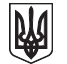 УКРАЇНАПІДТВЕРДЖЕННЯ, 
ЩО ЗАСВІДЧУЄ ВИЗНАННЯ СЕРТИФІКАТА 
№ _______ВИДАНО НА ПІДСТАВІ ПОЛОЖЕНЬ МІЖНАРОДНОЇ КОНВЕНЦІЇ 
ПРО СТАНДАРТИ ПІДГОТОВКИ, СЕРТИФІКАЦІЮ ПЕРСОНАЛУ РИБОЛОВНИХ СУДЕН ТА НЕСЕННЯ ВАХТИ 1995 РОКУУряд України засвідчує, що сертифікат № ____________, виданий 	, Урядом _______________, або за його дорученням, належним чином визнається відповідно до положень правила I/7  вищезгаданої Конвенції, і його власник уповноважений виконувати перелічені нижче функції на вказаних рівнях з урахуванням будь-яких зазначених обмежень до _______________________Власник цього підтвердження може працювати на зазначеній нижче посаді або посадах, як відповідно до вимог Уряду України  щодо визначення безпечного складу  екіпажів суден:Підтвердження № ___________________________ видано (дата) ____________________________Дійсний до: ____________________________Дата народження _______________________Гербова печатка                                              _______________________________________________                           (підпис власника диплома)Оригінал цього підтвердження повинен згідно з правилом I/2 пункту 11 Конвенції знаходитись на судні, доки його власник працює на цьому судні.зворотний бікUKRAINEENDORSEMENT
ATTESTING THE RECOGNITION OF A CERTIFICATE 
№ _______ISSUED UNDER THE PROVISIONS OF THE INTERNATIONAL CONVENTION 
ON STANDARDS OF TRAINING, CERTIFICATION AND WATCHKEEPING 
FOR FISHING VESSEL PERSONNEL, 1995 The Government of Ukraine certifies that Certificate № __________________________, has been issuedto __________________________________________________, by or on the behalf of the Government of ___________________________________________________ is duly recognized in accordance with the provisions of regulation I/7 of the above Convention, and has been found competent to perform the following functions at the levels specified, subject to any limitations indicated until ________________________________The lawful holder of this endorsement may serve in the following capacity or capacities, as established in the safe manning requirements of the Administration:Endorsement No. __________________ issued _____________________________________________Valid until ____________________Date of the birth ________________________Начальник Управління 
морського та річкового транспорту                                                       Ярослав ІЛЯСЕВИЧФУНКЦІЯРІВЕНЬОБМЕЖЕННЯ (ЗА НАЯВНОСІТ)ПОСАДАОБМЕЖЕННЯ (ЗА НАЯВНОСТІ)Фотографія 
власника диплома________________________________________________(посада, власне ім’я, прізвище та підпис 
уповноваженої посадової особи)Автентичність та дійсність цього документа 
відповідно до інформації у Державному реєстрі документів моряків можуть бути перевірені 
за допомогою унікального QR коду 
або електронною поштою __________________________. 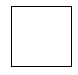 Унікальний QR кодFUNCTIONLEVELLIMITATIONS APPLYING (IF ANY)CAPACITYLIMITATIONS APPLYING (IF ANY)Photograph of the holder 
of certificate___________________________________________________ (Capacity, full name and signature of the authorized official)Official Seal___________________________________________________ (Signature of the holder of the certificate)The authenticity and validity of this document, according to information of the State Register of Seafarers’ Documents can be verified by QR code 
or by e-mail.Unique QR code